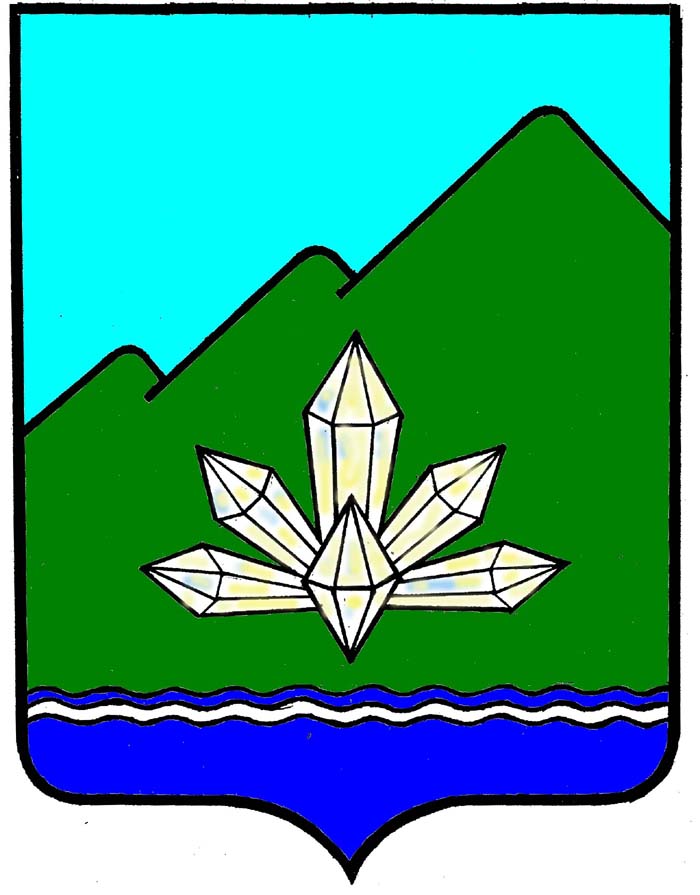 Приморский крайДума Дальнегорского городского округашестого созыва РЕШЕНИЕ28 июля 2016 года                              г. Дальнегорск                                    № 500О внесении изменений в Положение «О проверкедостоверности и полноты сведений, представляемыхгражданами, претендующими на замещение должностеймуниципальной службы, и муниципальными служащими,замещающими должности муниципальной службы в органахместного самоуправления Дальнегорского городского округа,сведений, представляемых гражданами, претендующими назамещение указанных должностей, в соответствиис нормативными правовыми актами Российской Федерации,и соблюдения муниципальными служащими требованийк служебному поведению»Руководствуясь федеральными законами от 25.12.2008 года №273-ФЗ «О противодействии коррупции», от 06.10.2003 года №131-ФЗ «Об общих принципах организации местного самоуправления в Российской Федерации», Постановлением Губернатора Приморского края от 10.07.2012 года №49-пг, Уставом Дальнегорского городского округа,Дума Дальнегорского городского округаРЕШИЛА:1. Внести в Положение «О проверке достоверности и полноты сведений, представляемых гражданами, претендующими на замещение должностей муниципальной службы, и муниципальными служащими, замещающими должности муниципальной службы в органах местного самоуправления Дальнегорского городского округа, сведений, представляемых гражданами, претендующими на замещение указанных должностей, в соответствии с нормативными правовыми актами Российской Федерации, и соблюдения муниципальными служащими требований к служебному поведению», утвержденное решением Думы Дальнегорского городского округа от 26.11.2009 года №1133 (опубликовано в газете «Трудовое слово» от 26.12.2009 года №338-339, от 06.02.2014 года №6, от 12.06.2014 года №24, от 03.12.2014 года №49, от 10.06.2015 года №23, от 13.01.2016 года №2) следующие изменения:1.1) пункт 21 изложить в следующей редакции:«21. По результатам проверки должностному лицу, уполномоченному назначать гражданина на должность муниципальной службы или назначившему муниципального служащего на должность муниципальной службы, представляется доклад, в котором должно содержаться одно из следующих предложений:а) о назначении гражданина на должность муниципальной службы;б) об отказе гражданину в назначении на должность муниципальной службы;в) об отсутствии оснований для применения к муниципальному служащему мер юридической ответственности;г) о применении к муниципальному служащему мер юридической ответственности;д) о предоставлении материалов проверки в соответствующую комиссию по соблюдению требований к служебному поведению муниципальных служащих и урегулированию конфликта интересов.»;1.2) пункт 21.1 исключить;1.3) пункт 22 изложить в следующей редакции:«22. Доклад, указанный в пункте 21 настоящего Положения, представляется должностным лицом, ответственным за кадровую работу.»;1.4) в пункте 22.1 слова «письменное заключение и соответствующее предложение, указанные в пунктах 21 и 21.1 настоящего Положения» заменить словами «результаты проверки»;1.5) в пункте 23 подпункт «з» исключить; подпункты «и, к, л» считать подпунктами «з, и, к» соответственно;1.6) в пункте 24 абзац первый признать утратившим силу.2. Подпункт 1.4 пункта 1 решения Думы Дальнегорского городского округа от 27.11.2014 года №308 «О внесении изменений в Положение «О проверке достоверности и полноты сведений, представляемых гражданами, претендующими на замещение должностей муниципальной службы, и муниципальными служащими, замещающими должности муниципальной службы в органах местного самоуправления Дальнегорского городского округа, сведений, представляемых гражданами, претендующими на замещение указанных должностей, в соответствии с нормативными правовыми актами Российской Федерации, и соблюдения муниципальными служащими требований к служебному поведению» (опубликовано в газете «Трудовое слово» от 03.12.2014 года №49) признать утратившим силу.3. Настоящее решение подлежит обязательному размещению на официальном сайте Дальнегорского городского округа в информационно-телекоммуникационной сети «Интернет» и официальному опубликованию в газете «Трудовое слово».4. Настоящее решение вступает в силу после его официального опубликования.Председатель ДумыДальнегорского городского округа                                                         С.В. АртемьеваИсполняющий обязанности Главы Дальнегорского городского округа                                                         В.Н. Колосков